Карельская региональная общественная организация 
содействия устойчивому развитию и охране окружающей среды 
“Бассейновый Совет Северо-Карельского побережья”
Благотворительный Фонд сохранения морей и океанов 
«Lighthouse Foundation»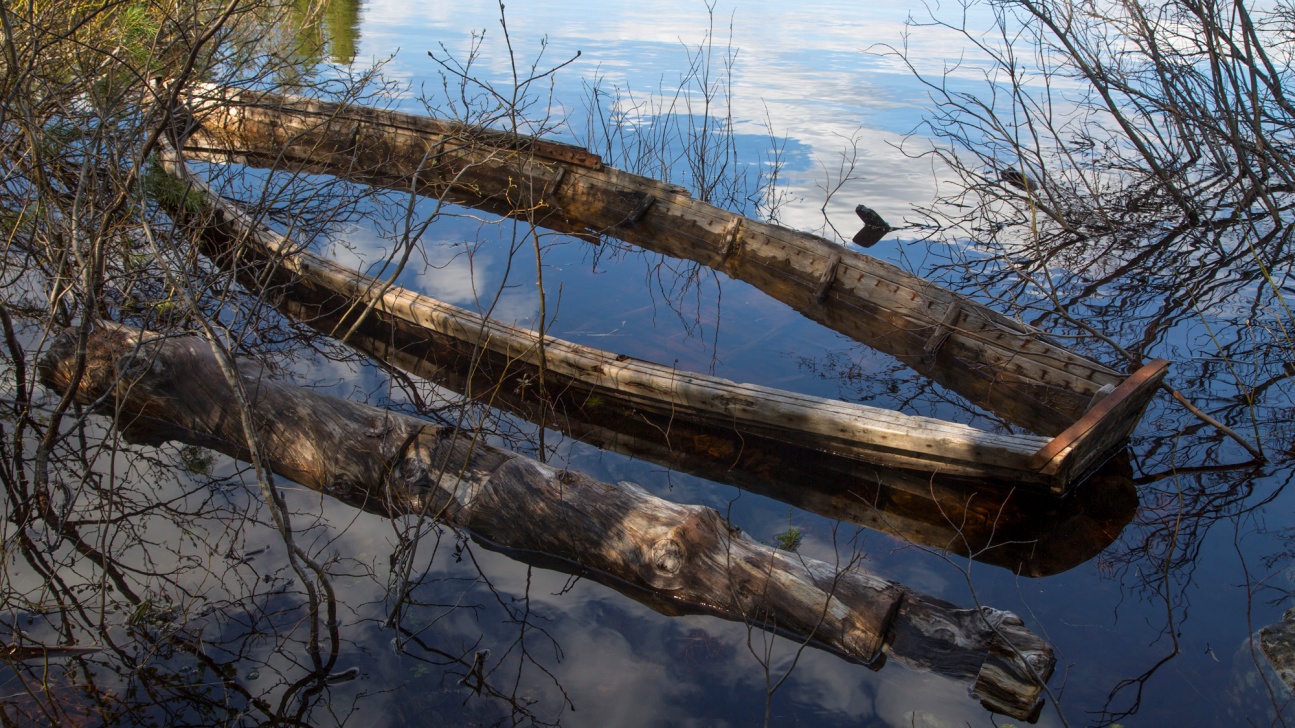  Приглашаем Вас принять участие в III международной научно-практической конференции«Природное и культурное наследие Белого моря:перспективы сохранения и развития»15-16-17 июля 2016 Чупа, Республика Карелия, РоссияКонференцию организовывает КРОО «Бассейновый Совет Северо-Карельского побережья»при поддержке «Lighthouse Foundation»Контакты: Юлия Супруненкоe-mail: yulka-tm@yandex.rusuprunenkoyuliya@mail.ruЦель конференции:
Разработка стратегии сохранения природного и культурного наследия Белого моря, как основы для устойчивого социально-экономического развития региона.

Основные тематические направления конференции:
1. Принципы, проблемы изучения и сохранения  природного и культурного наследия Белого моря.
2. Совершенствование механизмов сохранения культурных ландшафтов и биологического разнообразия Белого моря.
3. Восстановление популяции лососевых рыб в реках Северной Карелии.
4. Сохранение местообитаний и биологического разнообразия лососевых рыб.5. Перспективы развития природного и культурного потенциала Белого моря посредством научного и экологического туризма. 

1 и 2 день – доклады и обсуждение выступлений.

3 день - выезд на разные типы культурных ландшафтов. Геологическая экскурсия с Николаем Фришманом. Открытие геологического музея в Чупе. 
              Конференция проходит в дни проведения VII музыкального фестиваля «Белый шум»              https://vk.com/beliyshum
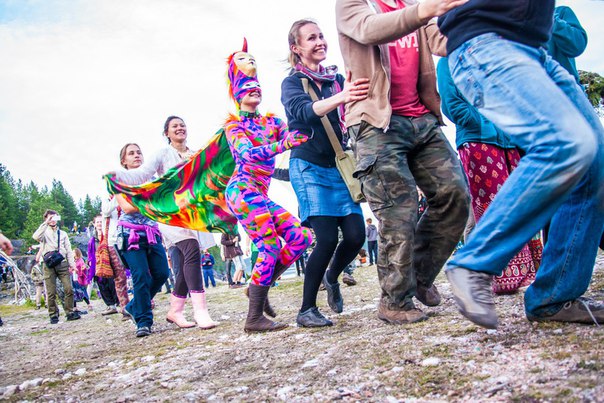 Для участия в конференции необходимо до 1 июня 2016 года прислать заявку (см. форму ниже)  и текст доклада (статью). Названия файлов начинать с ФИО первого автора, расширение .doc. К началу работы планируется издание сборника материалов конференции.Организационный взнос за участие: 1200 руб., студенты и аспиранты – 800 руб.
 Квитанция на оплату оргвзноса будет прикреплена к письму с подтверждением о получении заявки. Оргвзнос включает стоимость публикации (до 4-х страниц текста) и один авторский экземпляр сборника материалов конференции, экскурсия, обеды, ужины, кофе-брейки.Требования по оформлению публикацииВ заголовке доклада необходимо указать название доклада, фамилииавторов/соавторов, их должности и наименование организации, электроннуюпочту. Ниже название публикации, инициалы и фамилия, название организации дублируются на английском языке. Перед основным текстом надо привести аннотацию, раскрывающую содержаниедоклада. Размер аннотации не должен превышать 6-8 строк. Доклады принимаются только в электронной форме, в формате Word for Windows(любая версия Word). Объем доклада вместе с аннотацией, рисунками, приложениями и т.п. не долженпревышать 4-х страниц формата А4 компьютерного набора (шрифт Times New Roman12 размера, через 1 интервал; поля страницы: 2 см с каждой стороны). Разметка текста различными шрифтами или изменение размера шрифта недопускается. Возможно выделение фрагментов текста курсивом, жирным шрифтом, а такжеприменение маркированных и нумерованных списков. Приветствуется минимальное наличие таблиц, схем, рисунков и другихграфических материалов.  Графические материалы должны быть вставлены в текстдоклада в виде рисунков, содержащих графические файлы. Иллюстрации (разрешение не менее 300 dpi.) в тексте.  Список литературы формируется по алфавиту, ФИО авторов печатаются строчными буквами. Доклады могут быть написаны на русском и английском языке.Оргкомитет оставляет за собой право отклонять публикации, не соответствующие тематике конференции, а также оформленные с нарушением вышеизложенных требований.Для иногородних участников все командировочные расходы, включая проезд и проживание, оплачиваются направляющей стороной.ЗАЯВКА на участие в III международной научно-практической конференции «Природное и культурное наследие Белого моря:перспективы сохранения и развития»ЗАЯВКА на участие в III международной научно-практической конференции «Природное и культурное наследие Белого моря:перспективы сохранения и развития»Фамилия, имя, отчествоОрганизация, должностьУчёная степень, звание (при наличии)Почтовый адресТелефон e-mailНаправление в работе конференцииНазвание докладаФорма участия:ЗаочнаяОчная:
- участие с докладом и публикация
- участие без доклада и без публикацииНеобходимость бронирования гостиницыНеобходимость бронирования палатки